Jedlnia-Letnisko, dnia 07 czerwca 2018 r.RIGP.271.9.5.2018WSZYSCY WYKONAWCYDotyczy postępowania o udzielenie zamówienia publicznego nr RIGP.271.5.2018 w trybie przetargu nieograniczonego na: "Budowę boiska wielofunkcyjnego przy ZSO w Myśliszewicach"Wyjaśnienie do SIWZ nr 1Wójt Gminy w Jedlni-Letnisko, działając zgodnie z art. 38. ust 1, 2 ustawy z dnia 29 stycznia 2004 r. – Prawo Zamówień Publicznych (Dz.U. z 2017 r., poz. 1597 z późń. zm.), w zakresie zadanych pytań udziela wyjaśnień:Pytanie 1.Projekt i ST nie precyzują typu zamawianej nawierzchni pu. Podana jest jedynie informacja „nawierzchnia poliuretanowa jednorodna gr. 13 mm przepuszczalna dla wody” – to nie jest wystarczająca informacja a jednocześnie dale możliwość dowolnej interpretacji. Konieczne jest na tym etapie jednoznacznie określenie technologii nawierzchni pu boiska.Informujemy, że występują następujące nawierzchnie stosowane na boiskach wielofunkcyjnych:- typu EPDM jednowarstwowa,- typu EPDM 2S dwuwarstwowa (SBR/EPDM) najczęściej o gr. ok. 7 + ok. 7 mm.- typu NATRYSK – o gr. ok. 11 + ok. 2 mm.Nawierzchnia pu typu EPDM 2S to najczęściej stosowany typ na boiskach wielofunkcyjnych.Nawierzchnie typu EPDM i EPDM 2S mają zdecydowanie gładszą wierzchnią warstwę od nawierzchni pu typu NATRYSK.Proszę o jednoznaczne określenie technologii nawierzchni pu.Odpowiedź pyt. 1:Nawierzchnia jednowarstwowa poliuretanowa w kolorze ceglastym gr. min. 13mm, bezspoinowa,  wykonana ze spoiwa poliuretanowego oraz granulatu EPDM o frakcji 1 -3 mm,  przepuszczalna dla wody, odporna na zmienne warunki atmosferyczne (niskie temperatury i promieniowanie UV). Linie boisk malowane natryskowo specjalistyczną farbą poliuretanową.Pytanie 2.Projekt podaje wymagania dotyczące parametrów technicznych nawierzchni pu w sposób niezgodny ze aktualnymi standardami w branży i obowiązującą normą. Projekt podaje: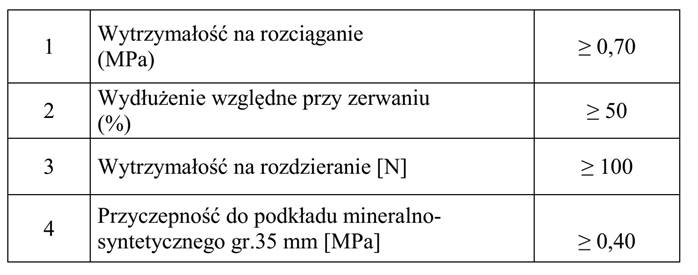 Podane w projekcie parametry techniczne są niezgodnie z aktualną normą PN-EN 14877:2014 bez względu na zamawiany typ nawierzchni pu. Norma PN-EN 14877:2014 to obowiązująca w Unii Europejskiej norma określająca wymagania dotyczące sportowych nawierzchni pu otwartych obiektów sportowych. Poniżej przedstawiamy wymagania wg aktualnej normy PN-EN 14877:2014 dla nawierzchni pu.Powyższe dowodzi, że wymagane przez Zamawiającego parametry są niezgodne z aktualną normą PN-EN 14877:2014. Projekt stosuje przy określeniu parametrów standardy nieaktualnej nomenklatury ITB.Informujemy, że aktualnie jedynym dokumentem dopuszczającym do stosowania nawierzchni pu na terenie UE jest potwierdzenie zgodności z normą PN-EN 14877:2014, wydane przez niezależną instytucję do tego upoważnioną. Informujemy, że nie wykonuje się na nawierzchnie sportowe (w tym nawierzchnie pu) aprobat i rekomendacji technicznych ITB tylko badania na zgodność z norma PN-EN 14877:2014, dlatego wymaganie aprobaty lub rekomendacji technicznej ITB jest bezpodstawne. Wynika to z tego, że nawierzchnie sportowe (w tym pu) nie były sklasyfikowane jako wyroby budowlane, na które jedynie były wydawane aprobaty lub rekomendacje techniczne ITB. Jakiś czas temu można było wykonywać rekomendacje techniczne ITB dobrowolnie. Jeśli nawet kiedyś jakaś nawierzchnia miała wykonaną aprobatę lub rekomendację techniczną ITB to nie może to być podstawą o określania wymagań. Informujemy, że aktualnie jedynym dokumentem dopuszczającym do stosowania nawierzchni pu na terenie UE jest potwierdzenie zgodności z normą PN-EN 14877:2014, wydane przez niezależną instytucję do tego upoważnioną. Określenie wymagań dotyczących zamawianych produktów musi odnosić się do obiektywnie istniejących norm, do których mogą się stosować wszyscy producenci systemów nawierzchni pu. Kuriozalnym jest stan rzeczy kiedy nawierzchnia pu typu zamawianego spełniająca wymagania normy PN-EN 14877:2014, akceptowana we wszystkich krajach Unii Europejskiej i dopuszczona na wszystkich stadionach na świecie, nie mogłaby być zastosowana w m. Myśliszewice tylko z powodu określenia wymagań przez Zamawiającego niezgodnie z obowiązującymi normami i standardami w branży.W związku z powyższym wnosimy o stosowną korektę i dopuszczenie nawierzchni poliuretanowych zamawianego typu posiadających:- Wyniki badań na zgodność z normą PN-EN 14877:2014 (obowiązujące parametry nawierzchni pu)- Wyniki badań na zgodność z normą DIN 18035-6:2014 (bezpieczeństwo ekologiczne – zawartość substancji chemicznych)- Wyników badań WWA- Atest higieniczny PZH- Karta techniczna potwierdzona przez producenta- Autoryzacja producenta nawierzchni poliuretanowej, wystawiona dla wykonawcy na realizowaną inwestycję wraz z potwierdzeniem gwarancji udzielonej przez producenta na tą nawierzchnię.Zaznaczamy, że nie chodzi o to aby Zamawiający obniżył jakość zamawianej nawierzchni pu tylko o to aby opisał wymagania dotyczące nawierzchni w sposób zgodny z obowiązującą w Unii Europejskiej normą PN-EN 14877:2014. Wyprzedzając ewentualne stanowisko Zamawiającego, że podane w projekcie wymagania są minimalne informujemy, że takie założenie jest błędne ponieważ wymagania musza się odnosić do aktualnej normy dla nawierzchni pu a Zamawiający nie może stawiać się w roli decydenta ponad normą i wprowadzać innych niezgodną z nią wymagań.Odpowiedź pyt. 2:Wymagania dotyczące nawierzchni boiska niezbędne do dołączenia na wezwanie zamawiającego zgodnie z art. 25 ust. 1 pkt. 2):Aktualny kompletny raport z badania na zgodność z PN-EN 14877:2014 potwierdzający  parametry nawierzchni poliuretanowej,Atest Higieniczny PZH lub równoważny,Autoryzacja producenta nawierzchni poliuretanowej, wystawiona dla wykonawcy na realizowaną inwestycję wraz z potwierdzeniem gwarancji udzielonej przez producenta na tą nawierzchnię.Karta techniczna nawierzchni poliuretanowej autoryzowana przez producenta potwierdzająca spełnienie wyspecyfikowanych wymagań technologicznych,Próbka oferowanej nawierzchni poliuretanowej wielkości min. 10 x 10 cm.Pytanie 3.W związku z nieuczciwymi praktykami stosowania do wierzchniej warstwy nawierzchni sportowej pu granulatów z recyklingu barwionych powierzchniowo, proszę o potwierdzenie, że Zamawiający wymaga wykonania wierzchniej warstwy nawierzchni sportowej pu zgodnie z technologią przy użyciu granulatu EPDM z pierwotnej produkcji i nie dopuszcza stosowania barwionych granulatów z recyklingu. Odpowiedź pyt. 3:Zamawiający wymaga zastosowania w nawierzchni granulatu EPDM  z pierwotnej produkcji i nie dopuszcza stosowania barwionych granulatów z recyklingu.Pytanie 4.Proszę o potwierdzenie, że za termin zakończenia robót budowlanych uznaje się datę pisemnego zgłoszenia wykonawcy Zamawiającemu zakończenia robót. Odpowiedź pyt. 4:§ 2 pkt. 3 projektu umowy: „Za dzień zakończenia realizacji przedmiotu umowy uważa się dzień dokonania przez inspektorów nadzoru wpisów w dzienniku budowy potwierdzających zakończenie robót oraz faktyczną gotowość przedmiotu umowy do odbioru końcowego, zgodnie z postanowieniami §7 umowy.”§ 7 pkt:4. O gotowości przedmiotu umowy do odbioru końcowego Wykonawca zawiadomi inspektorów nadzoru wpisem do dziennika budowy. Jednocześnie Wykonawca przekaże inspektorom nadzoru komplet dokumentów odbiorowych (dokumentację powykonawczą, protokoły prób, badań, sprawdzeń, atesty, certyfikaty, aprobaty techniczne, rozliczenie finansowe umowy). Dokumenty odbiorowe przekazane zostaną w sposób uporządkowany, uniemożliwiający ich przypadkowe zdekompletowanie.5. W ciągu 7 dni od dnia dokonania wpisu, o którym mowa w ust. 4 inspektorzy nadzoru odpowiednimi wpisami do dziennika budowy potwierdzą zakończenie robót oraz faktyczną gotowość przedmiotu umowy do odbioru końcowego, bądź zażądają uzupełnienia dokumentów lub zakończenia (poprawienia) przedmiotu umowy. Żądanie zgłoszone przez inspektora nadzoru jest równoznaczne z koniecznością dokonania przez Wykonawcę ponownego zawiadomienia zgodnie z ust. 4.6. O potwierdzonej przez inspektorów nadzoru gotowości przedmiotu umowy do odbioru końcowego Wykonawca niezwłocznie zawiadomi pisemnie Zamawiającego dołączając kserokopie wpisów o których mowa w ust. 5.Powyższe oznacza, że owszem za termin zakończenia robót budowlanych uznaje się datę pisemnego zgłoszenia wykonawcy Zamawiającemu zakończenia robót wyłącznie gdy zakończenie te potwierdzą inspektorzy nadzoru wpisami w dzienniku budowy. Pytanie 5.Proszę o potwierdzenie, że obmiar robót jest zgodny z udostępnionym przedmiarem robót. Odpowiedź pyt. 5:Zgodnie z rozdz. 13.1 SIWZ: „Załączone przedmiary robót służą tylko do uzupełnienia opisu przedmiotu zamówienia i nie są podstawą do wyliczenia ceny. Zgodnie z istotą wynagrodzenia ryczałtowego przedmiar robót do wyliczenia ceny oferty winien sporządzić Wykonawca na podstawie dokumentacji projektowej lub pomiarów z natury. Wykonawca musi przewidzieć wszystkie okoliczności, które mogą wpłynąć na cenę zamówienia.”W związku z powyższym Zamawiający zaleca aby przed przystąpieniem do wyceny robót Wykonawca dokonał wizji lokalnej miejsca realizacji prac w terenie.Pytanie 6.Proszę o potwierdzenie, że Zamawiający poza wykazanymi powyżej uwagami, udostepnił całą dokumentację projektową, techniczną niezbędną do wykonania przedmiotu zamówienia oraz że dokumentacja ta jest kompletna o odzwierciedla stan faktyczny w zakresie warunków realizacji zamówienia, zaś brak jakichkowliek dokumentów istotnych dla oceny warunków realizacji Inwestycji nie obciąża Wykonawcy. Odpowiedź pyt. 6:Zamawiający udostępnił całą posiadaną dokumentację projektową niezbędną do wykonania przedmiotu zamówienia, na którą uzyskał pozytywnie zaopiniowane zgłoszenie robót od organu je wydającego. Co do odzwierciedlania stanu faktycznego patrz odpowiedź do pyt. 5.Pytanie 7.Proszę o potwierdzenie, że Zamawiający dysponuje wszelkimi wymaganymi prawem decyzjami administracyjnymi oraz uzgodnieniami niezbędnymi w celu wykonania zamówienia, które zachowują ważność na okres zgodny z wymaganym terminem realizacji, a skutki ewentualnych braków w tym zakresie nie obciążają Wykonawcy. Odpowiedź pyt. 7:Zamawiający dysponuje wszelkimi wymaganymi prawem decyzjami administracyjnymi oraz uzgodnieniami niezbędnymi w celu wykonania zamówienia, które zachowują ważność na okres zgodny z wymaganym terminem realizacji, a skutki ewentualnych braków w tym zakresie nie będą obciążać Wykonawcy.Pytanie 8.W związku z brakiem niezbędnych zapisów w projekcie umowy dot. możliwości zmiany umowy w zakresie zmiany terminu wykonania robót wnosimy o wprowadzenie zapisu:Zmiana terminu zakończenia realizacji przedmiotu zamówienia może nastąpić w przypadku:-realizacji dodatkowych robót budowlanych,-zawieszenia przez Zamawiającego wykonania robót,-przestojów i opóźnień zawinionych przez Zamawiającego,-działania siły wyższej (zdarzenie obiektywne, zewnętrzne, nieposiadające swojego źródła wewnątrz przedsiębiorstwa, niemożliwe do przewidzenia, nieoczekiwane, którego skutków nie da się przewidzieć i nie można im zapobiec, które wystąpiło mimo dołożenia należytej staranności wymaganej w stosunkach kupieckich (art. 355 §2 kodeksu cywilnego) w celu należytego spełnienia świadczenia ( np. w szczególności: pożaru, powodzi, gradobicia, strajku itp.),-wystąpienia okoliczności, których Strony umowy nie były w stanie przewidzieć, pomimo zachowania należytej staranności,-przeszkód technicznych w pełni niezależnych od Stron umowy, mających bezpośredni wpływ na termin wykonania zamówienia,-wystąpienia warunków atmosferycznych uniemożliwiających wykonywanie robót zgodnie z technologią.Powyższe jest niezbędne dla zapewnienia wykonawcy możliwości zmiany terminu wykonania robót w przypadku ww. okoliczności, sytuacji od niego obiektywnie niezależnych.W związku z powyższym wnosimy o wprowadzenie ww. zamian w projekcie umowy.Odpowiedź pyt. 8:Wszelkie wyżej wymienione przypadki zostały przewidziane i wynikają z zapisów SIWZ rozdz. 17, w związku z czym Zamawiający nie widzi potrzeby wprowadzania ich do projektów umowy, a w razie konieczności wprowadzane zmiany będą określane w formie pisemnej w postaci aneksów do umowy.Jednocześnie Zamawiający ujednolica dokumentację przetargową podmieniając użyte wcześniej dokumenty w postaci SIWZ. Wprowadzone zmiany w SIWZ Zamawiający wyróżnia kolorem czerwonym.  Ponadto Zamawiający przedłuża termin składania ofert do dnia 11 czerwca 2018 r. do godz. 13:00.Otwarcie ofert nastąpi dnia 11 czerwca 2018 r. o godz. 13:30.Otrzymują:Wszyscy Wykonawcyaa.Publikacja:Tablica Ogłoszeń Urzędu GminyStrona internetowa Zamawiającego – www.jedlnia.plparametrwartość wymagana wg normy PN-EN 14877:2014Wytrzymałość na rozciąganie, N/mm2 (MPa)≥ 0,4Wydłużenie podczas zerwania, %≥ 40Tarcie/opór poślizgu, stopnie PTV:- nawierzchnia sucha- nawierzchnia mokra80÷11055÷110Przepuszczalność wody, mm/godz (dotyczy tylko wersji przepuszczalnej dla wody)≥ 150Odporność na zużycie/ścieranie aparatem Tabera, g≤ 4Odporność po przyśpieszonym starzeniu:- wytrzymałość na rozciąganie, N/mm²- wydłużenie podczas zerwania, %- amortyzacja, %  - multisport  - lekkoatletyczna- odporność nawierzchni lekkoatletycznych na kolce:- wytrzymałość na rozciąganie po kolcach, N/mm²- zmniejszenie wytrzymałości, %- wydłużenie podczas zerwania po kolcach, %- zmniejszenie wydłużenia podczas zerwania, %≥ 0,4≥ 4035÷44 typ SA35÷4435÷50 typ SA35÷50≥ 0,4≤ 20≥ 40≤ 20Odporność po sztucznym starzeniu:- odporność na zużycie (ścieranie Tabera), mm- zmiana barwy, stopnie skali szarej≤ 4≥ 3Amortyzacja, %:  - multisport35÷44 typ SA35÷44Odkształcenie pionowe, mm:- multisport- lekkoatletyczna≤ 6≤ 3Zachowanie się piłki odbitej pionowo:- piłka koszykowa, m/% (w stosunku do betonu) multisport                  ≥ 0,89/≥ 85